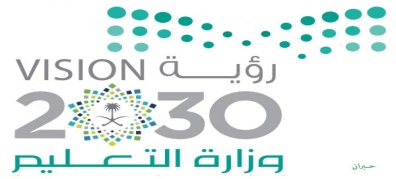 Composition  I-Q1: write a paragraph about The Five Pillars of Islam using these words :( Arkan Al-Islam / the profession / prayer / giving alms / fasting / Hajj)……………………………………………………………………………………………………………………………………………………………………………………………………………………………………………………………………………………………………………………………………………………………………………………………………………………………………………………………………………………………………………………………………………………………………………………………………………………………………………………………………………………………………………………………………………………………………………………………………………………………………………………………		II- Comprehension- Read the passage then answer the following questions:ABUOT A FOOTDid you know …. ? There are 26 bones in each foot .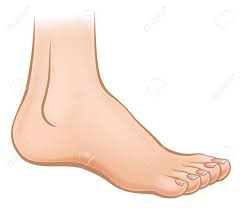  The best time to buy shoes is in the afternoon . we take about 8000 steps in one day . we walk about 100,000 km in our life . In English you say feet , not foot .Q1: How many bones are there in a foot ? ……………………………………………………………………………………………………………………….Q2: Put (  ) for the true sentence and ( X ) for false sentence :The best time to buy shoes is in the morning  (       )In English you say feet , not foots (       )Q3: Choose :We take about  (   2000  /   4000   /   8000  )  steps in one day . we walk about   100,000 km in our  (  day   /   month   /  life   )      III- GrammarQ1: Underline the right word : Are you afraid  (  of  -  to  -  by  ) any animals ?Let's  (  go  –   goes   –  going  )  swimming in the sea .Where is Mum, Omar ? There's a phone call for  (  her  -  she   -  him  )  .We have four lessons  (  in   -  on -  at )  the morning .Horses are (  fast   -   faster  -  the fastest  ) than elephants .Pilgrims  (  could  -  can   -  be able  )   fly to Jeddah now .Q2: Write sentence using ( has to ) or ( have to ) :             Ranya   /  dinner  /  for her family.   ( cook  )         …………………………………………………………………………………………… ………………. Q3: Write the sentences in a short way :There was a woman . She was carrying eggs ...............................................................................................................Vocabulary IV- Q1: Write each word under suitable picture :                       (  Luggage   -   Pipe    -   Prayer mat    -    Torch  )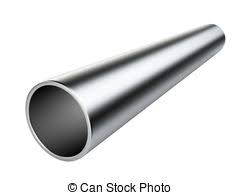 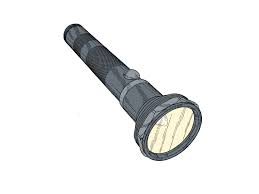 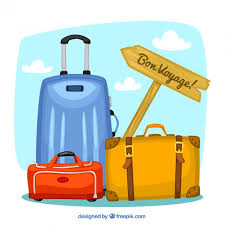 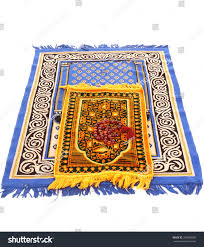 Q2: Match :a-  Tower                                - a strong heavy shoe        b-  Tent                                  - enjoy talking to peoplec-  a friendly person               - a home you can carryd-  a boot                                - a tall , thin buildingQ3: Underline the odd word :   meals    -    food    -    diet     -   exercise        elephant      -      jumbo jet    -      air bus     -    planeV- SpellingQ1: Find the missing letter :Pas……a            [   t   -    d    -   h   ]Hel………et        [   m  -    n    -    u   ]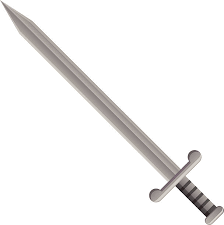 Q2: Circle the correct spelling :Sword     -    Soord    -    Ciord  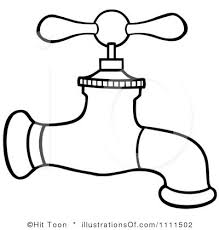                    tap       -     tab     -     teab    **********************************************المملكة العربية السعوديةوزارة التربية والتعليمإدارة التعليم بمنطقة ........المتوسطة الـ..........اختبار الفصل ألدراسي الثاني  للعام 1438 - 1439  هــ التاريخ:     ....  /  8  /  1439هــ المادة : لغة انجليزيةالصف :  ثاني متوسط الزمن : ساعتان ونصاختبار الدور ..........اختبار الدور ..........السؤالالدرجة رقماًالدرجة كتابةًالمصححةالمراجعةالمدققةالأول 5 درجاتالثاني 5 درجاتالثالث 5 درجاتالرابع 5 درجاتالخامس 2 درجةالتقويم المستمر 4 درجاتالمجموع 26درجة